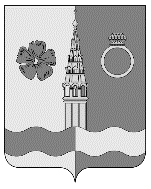 Совет Приволжского городского поселенияР Е Ш Е Н И Еот 22.03.2023                                                             № 12г. ПриволжскО внесении изменений в Устав Приволжского городского поселенияПриволжского муниципального района Ивановской областиВ целях приведения Устава Приволжского городского  поселения Приволжского муниципального района Ивановской области в соответствие с федеральным законодательством, руководствуясь Федеральным законом от 06.10.2003 № 131-ФЗ «Об общих принципах организации местного самоуправления в Российской Федерации», Уставом Приволжского муниципального района, Совет Приволжского муниципального районаРЕШИЛ:Принять проект муниципального правового акта о внесении изменений в Устав Приволжского городского поселения Приволжского муниципального района Ивановской области (приложение № 1).Утвердить Порядок учета предложений по проекту муниципального правового акта о внесении изменений и дополнений в Устав Приволжского муниципального района (приложение №2).Утвердить Порядок участия граждан в обсуждении проекта муниципального правового акта о внесении изменений и дополнений Устав Приволжского городского поселения Приволжского муниципального района Ивановской области (приложение №3).Опубликовать настоящее решение в информационном бюллетене  «Вестник Совета и администрации Приволжского муниципального района» вместе с проектом муниципального правового акта о внесении изменений и дополнений в Устав Приволжского городского  поселения Приволжского муниципального района Ивановской области, Порядком учета предложений по проекту муниципального правового акта о внесении изменений и дополнений в Устав Приволжского городского  поселения Приволжского муниципального района Ивановской области и Порядком участия граждан в обсуждении проекта муниципального правового акта о внесении изменений и дополнений в Устав Приволжского городского  поселения Приволжского муниципального района Ивановской области.Назначить проведение публичных слушаний по проекту муниципального правового акта о внесении изменений и дополнений в Устав Приволжского городского  поселения Приволжского муниципального района Ивановской области на 04 мая 2023 года в 11 часов 30 минут по адресу: г. Приволжск, ул. Революционная, 63, малый зал.Опубликовать результаты публичных слушаний по проекту муниципального правового акта о внесении изменений и дополнений в Устав Приволжского городского поселения Приволжского муниципального района Ивановской области в информационном бюллетене «Вестник Совета и администрации Приволжского муниципального района».Контроль за исполнением настоящего решения возложить на комиссию по социальной политике.Глава Приволжскогогородского поселения			  	                                 И.Л. АстафьеваПриложение №1к решению Совета                                                                                     Приволжского городского поселенияот 22.03.2023 № 12ПРОЕКТМУНИЦИПАЛЬНОГО ПРАВОВОГО АКТАо внесении изменений и дополнений вУстав Приволжского городского поселенияПриволжского муниципального района Ивановской областиЧасть 1 статьи 4 Устава дополнить абзацем следующего содержания:«Допускается использование в официальных символах поселения, наименованиях органов местного самоуправления, выборных и иных должностных лиц местного самоуправления, а также в других случаях сокращенной формы наименования поселения наравне с официальным наименованием поселения.».Часть 1 статьи 7 Устава дополнить пунктом 4.1 следующего содержания:«4.1) осуществление муниципального контроля за исполнением единой теплоснабжающей организацией обязательств по строительству, реконструкции и (или) модернизации объектов теплоснабжения;».Пункт 5 части 1 статьи 7 Устава изложить в новой редакции:«5) дорожная деятельность в отношении автомобильных дорог местного значения в границах населенных пунктов поселения и обеспечение безопасности дорожного движения на них, включая создание и обеспечение функционирования парковок (парковочных мест), осуществление муниципального контроля на автомобильном транспорте, городском наземном электрическом транспорте и в дорожном хозяйстве в границах населенных пунктов поселения, организация дорожного движения, а также осуществление иных полномочий в области использования автомобильных дорог и осуществления дорожной деятельности в соответствии с законодательством Российской Федерации;».Пункт 21 части 1 статьи 7 Устава изложить в новой редакции:«21) утверждение правил благоустройства территории поселения, осуществление муниципального контроля в сфере благоустройства, предметом которого является соблюдение правил благоустройства территории поселения, требований к обеспечению доступности для инвалидов объектов социальной, инженерной и транспортной инфраструктур и предоставляемых услуг, организация благоустройства территории поселения в соответствии с указанными правилами, а также организация использования, охраны, защиты, воспроизводства городских лесов, лесов особо охраняемых природных территорий, расположенных в границах населенных пунктов поселения;».Пункт 22 части 1 статьи 7 Устава изложить в новой редакции:«22) утверждение генеральных планов поселения, правил землепользования и застройки, утверждение подготовленной на основе генеральных планов поселения документации по планировке территории, выдача градостроительного плана земельного участка, расположенного в границах поселения, выдача разрешений на строительство (за исключением случаев, предусмотренных Градостроительным кодексом Российской Федерации, иными федеральными законами), разрешений на ввод объектов в эксплуатацию при осуществлении строительства, реконструкции объектов капитального строительства, расположенных на территории поселения, утверждение местных нормативов градостроительного проектирования поселений, резервирование земель и изъятие земельных участков в границах поселения для муниципальных нужд, осуществление муниципального земельного контроля в границах поселения, осуществление в случаях, предусмотренных Градостроительным кодексом Российской Федерации, осмотров зданий, сооружений и выдача рекомендаций об устранении выявленных в ходе таких осмотров нарушений, направление уведомления о соответствии указанных в уведомлении о планируемых строительстве или реконструкции объекта индивидуального жилищного строительства или садового дома (далее - уведомление о планируемом строительстве) параметров объекта индивидуального жилищного строительства или садового дома установленным параметрам и допустимости размещения объекта индивидуального жилищного строительства или садового дома на земельном участке, уведомления о несоответствии указанных в уведомлении о планируемом строительстве параметров объекта индивидуального жилищного строительства или садового дома установленным параметрам и (или) недопустимости размещения объекта индивидуального жилищного строительства или садового дома на земельном участке, уведомления о соответствии или несоответствии построенных или реконструированных объекта индивидуального жилищного строительства или садового дома требованиям законодательства о градостроительной деятельности при строительстве или реконструкции объектов индивидуального жилищного строительства или садовых домов на земельных участках, расположенных на территориях поселений, принятие в соответствии с гражданским законодательством Российской Федерации решения о сносе самовольной постройки, решения о сносе самовольной постройки или ее приведении в соответствие с предельными параметрами разрешенного строительства, реконструкции объектов капитального строительства, установленными правилами землепользования и застройки, документацией по планировке территории, или обязательными требованиями к параметрам объектов капитального строительства, установленными федеральными законами (далее также - приведение в соответствие с установленными требованиями), решения об изъятии земельного участка, не используемого по целевому назначению или используемого с нарушением законодательства Российской Федерации, осуществление сноса самовольной постройки или ее приведения в соответствие с установленными требованиями в случаях, предусмотренных Градостроительным кодексом Российской Федерации;».Пункт 37 части 1 статьи 7 изложить в следующей редакции:«37) участие в соответствии с федеральным законом в выполнении комплексных кадастровых работ;».Часть 1 статьи 7 Устава дополнить пунктами 38 - 40 следующего содержания:«38) принятие решений о создании, об упразднении лесничеств, создаваемых в их составе участковых лесничеств, расположенных на землях населенных пунктов поселения, установлении и изменении их границ, а также осуществление разработки и утверждения лесохозяйственных регламентов лесничеств, расположенных на землях населенных пунктов поселения;39) осуществление мероприятий по лесоустройству в отношении лесов, расположенных на землях населенных пунктов поселения;40) принятие решений и проведение на территории поселения мероприятий по выявлению правообладателей ранее учтенных объектов недвижимости, направление сведений о правообладателях данных объектов недвижимости для внесения в Единый государственный реестр недвижимости.»».Пункт 13 части 1 статьи 8 Устава изложить в следующей редакции:«13) осуществление деятельности по обращению с животными без владельцев, обитающими на территории поселения;».Часть 1 статьи 8 Устава дополнить пунктами 15 - 18 следующего содержания:«15) оказание содействия развитию физической культуры и спорта инвалидов, лиц с ограниченными возможностями здоровья, адаптивной физической культуры и адаптивного спорта;16) осуществление мероприятий по защите прав потребителей, предусмотренных Законом Российской Федерации от 7 февраля 1992 года № 2300-I «О защите прав потребителей»;17) предоставление сотруднику, замещающему должность участкового уполномоченного полиции, и членам его семьи жилого помещения на период замещения сотрудником указанной должности;18) осуществление мероприятий по оказанию помощи лицам, находящимся в состоянии алкогольного, наркотического или иного токсического опьянения.».Пункт 5 части 1 статьи 9 Устава признать утратившим силу.Часть 2 статьи 10 Устава изложить в следующей редакции: «2. Организация и осуществление видов муниципального контроля регулируются Федеральным законом от 31 июля 2020 года № 248-ФЗ «О государственном контроле (надзоре) и муниципальном контроле в Российской Федерации».».Дополнить Устав статьей 16.1 следующего содержания: «Статья 16.1. Инициативные проекты1. В целях реализации мероприятий, имеющих приоритетное значение для жителей Приволжского городского поселения или его части, по решению вопросов местного значения или иных вопросов, право решения которых предоставлено органам местного самоуправления, в администрацию Приволжского муниципального района,  исполняющую полномочия исполнительно-распорядительного органа местного самоуправления Приволжского городского поселения, может быть внесен инициативный проект.Порядок определения части территории поселения, на которой могут реализовываться инициативные проекты, устанавливается решением Совета Приволжского городского поселения.2. Порядок выдвижения, внесения, обсуждения, рассмотрения инициативных проектов, а также проведения их конкурсного отбора устанавливается решением Совета Приволжского городского поселения с учетом положений статьи 26.1. Федерального закона № 131-ФЗ.Проведение конкурсного отбора инициативных проектов возлагается на коллегиальный орган (комиссию), порядок формирования и деятельности которого определяется решением Совета Приволжского городского поселения.3. Инициативный проект подлежит обязательному рассмотрению администрацией Приволжского муниципального района в течение 30 дней со дня его внесения.Информация о рассмотрении инициативного проекта администрацией Приволжского муниципального района, о ходе реализации инициативного проекта, в том числе об использовании денежных средств, об имущественном и (или) трудовом участии заинтересованных в его реализации лиц, подлежит опубликованию (обнародованию) и размещению на официальном сайте Приволжского муниципального района в информационно-телекоммуникационной сети «Интернет». Отчет администрации Приволжского муниципального района об итогах реализации инициативного проекта подлежит опубликованию (обнародованию) и размещению на официальном сайте Приволжского муниципального района в информационно-телекоммуникационной сети «Интернет» в течение 30 календарных дней со дня завершения реализации инициативного проекта.». Часть 7 статьи 18 Устава дополнить пунктом 7 следующего содержания:«7) обсуждение инициативного проекта и принятие решения по вопросу о его одобрении.».Статью 18 Устава дополнить частью 8.1 следующего содержания:«8.1. Органы территориального общественного самоуправления могут выдвигать инициативный проект в качестве инициаторов проекта.».Части 4, 5 статьи 19 Устава изложить в следующей редакции«4. Порядок организации и проведения публичных слушаний устанавливается Решением Совета поселения и должен предусматривать заблаговременное оповещение жителей Приволжского городского поселения о времени и месте проведения публичных слушаний, заблаговременное ознакомление с проектом муниципального правового акта, в том числе посредством его размещения на официальном сайте Приволжского муниципального района в информационно-телекоммуникационной сети «Интернет» с учетом положений Федерального закона от 9 февраля 2009 года № 8-ФЗ «Об обеспечении доступа к информации о деятельности государственных органов и органов местного самоуправления», возможность представления жителями Приволжского городского поселения своих замечаний и предложений по вынесенному на обсуждение проекту муниципального правового акта, в том числе посредством официального сайта Приволжского муниципального района, другие меры, обеспечивающие участие в публичных слушаниях жителей Приволжского городского поселения, опубликование (обнародование) результатов публичных слушаний, включая мотивированное обоснование принятых решений, в том числе посредством их размещения на официальном сайте Приволжского муниципального района.5. По проектам генеральных планов, проектам правил землепользования и застройки, проектам планировки территории, проектам межевания территории, проектам правил благоустройства территорий, проектам, предусматривающим внесение изменений в один из указанных утвержденных документов, проектам решений о предоставлении разрешения на условно разрешенный вид использования земельного участка или объекта капитального строительства, проектам решений о предоставлении разрешения на отклонение от предельных параметров разрешенного строительства, реконструкции объектов капитального строительства, вопросам изменения одного вида разрешенного использования земельных участков и объектов капитального строительства на другой вид такого использования при отсутствии утвержденных правил землепользования и застройки проводятся публичные слушания или общественные обсуждения в соответствии с законодательством о градостроительной деятельности.».Часть 1 статьи 20 Устава изложить в следующей редакции:«1. Для обсуждения вопросов местного значения, информирования населения о деятельности органов местного самоуправления и должностных лиц местного самоуправления, обсуждения вопросов внесения инициативных проектов и их рассмотрения, осуществления территориального общественного самоуправления на части территории муниципального образования могут проводиться собрания граждан.».Часть 2 статьи 20 Устава дополнить абзацем следующего содержания:«В собрании граждан по вопросам внесения инициативных проектов и их рассмотрения вправе принимать участие жители соответствующей территории, достигшие шестнадцатилетнего возраста. Порядок назначения и проведения собрания граждан в целях рассмотрения и обсуждения вопросов внесения инициативных проектов определяется решением Совета Приволжского городского поселения.». Часть 2 статьи 22 Устава изложить в следующей редакции:«2. В опросе граждан имеют право участвовать жители поселения, обладающие избирательным правом.В опросе граждан по вопросу выявления мнения граждан о поддержке инициативного проекта вправе участвовать жители поселения или его части, в которых предлагается реализовать инициативный проект, достигшие шестнадцатилетнего возраста.».Часть 3 статьи 22 Устава дополнить пунктом 3 следующего содержания:«3) жителей поселения или его части, в которых предлагается реализовать инициативный проект, достигших шестнадцатилетнего возраста, - для выявления мнения граждан о поддержке данного инициативного проекта.».Часть 5 статьи 22 Устава изложить в следующей редакции:«5. Решение о назначении опроса граждан принимается Советом Приволжского городского поселения.Для проведения опроса граждан может использоваться официальный сайт Приволжского муниципального района (https://privadmin.ru/) в информационно-телекоммуникационной сети «Интернет». В решении Совета Приволжского городского поселения о назначении опроса граждан устанавливаются:1) дата и сроки проведения опроса;2) формулировка вопроса (вопросов), предлагаемого (предлагаемых) при проведении опроса;3) методика проведения опроса;4) форма опросного листа;5) минимальная численность жителей поселения, участвующих в опросе;6) порядок идентификации участников опроса в случае проведения опроса граждан с использованием официального сайта Приволжского муниципального района в информационно-телекоммуникационной сети «Интернет».».Пункт 1 части 7 статьи 22 Устава изложить в следующей редакции:«1) за счет средств местного бюджета - при проведении опроса по инициативе органов местного самоуправления или жителей поселения;».Пункт 2 части 2 статьи 26 Устава исключить.В части 5 статьи 26 Устава слова «фракции и» исключить дважды.Часть 6 статьи 29 Устава изложить в следующей редакции:«7. Депутат Совета Приволжского городского поселения не может быть не могут быть депутатами Государственной Думы Федерального Собрания Российской Федерации, сенаторами Российской Федерации, депутатами законодательных (представительных) органов государственной власти субъектов Российской Федерации, занимать иные государственные должности Российской Федерации, государственные должности субъектов Российской Федерации, а также должности государственной гражданской службы и должности муниципальной службы, если иное не предусмотрено федеральными законами. Депутат Совета Приволжского городского поселения не может одновременно исполнять полномочия депутата представительного органа муниципального образования, за исключением случаев, установленных Федеральным законом от 06.10.2003 № 131-ФЗ «Об общих принципах организации местного самоуправления в Российской Федерации», иными федеральными законами.».Часть 11 статьи 29 Устава изложить в следующей редакции:«11. Депутат Совета Приволжского городского поселения должен соблюдать ограничения, запреты, исполнять обязанности, которые установлены Федеральным законом от 25 декабря 2008 года № 273-ФЗ «О противодействии коррупции» и другими федеральными законами. Полномочия депутата, члена выборного органа местного самоуправления, выборного должностного лица местного самоуправления прекращаются досрочно в случае несоблюдения ограничений, запретов, неисполнения обязанностей, установленных Федеральным законом от 25 декабря 2008 года № 273-ФЗ «О противодействии коррупции», Федеральным законом от 3 декабря 2012 года № 230-ФЗ «О контроле за соответствием расходов лиц, замещающих государственные должности, и иных лиц их доходам», Федеральным законом от 7 мая 2013 года № 79-ФЗ «О запрете отдельным категориям лиц открывать и иметь счета (вклады), хранить наличные денежные средства и ценности в иностранных банках, расположенных за пределами территории Российской Федерации, владеть и (или) пользоваться иностранными финансовыми инструментами», если иное Федеральным законом.».Пункт 7 части 12 статьи 29 Устава изложить в следующей редакции:«7) прекращения гражданства Российской Федерации либо гражданства иностранного государства - участника международного договора Российской Федерации, в соответствии с которым иностранный гражданин имеет право быть избранным в органы местного самоуправления, наличия гражданства (подданства) иностранного государства либо вида на жительство или иного документа, подтверждающего право на постоянное проживание на территории иностранного государства гражданина Российской Федерации либо иностранного гражданина, имеющего право на основании международного договора Российской Федерации быть избранным в органы местного самоуправления, если иное не предусмотрено международным договором Российской Федерации;».Часть 12 статьи 29 Устава дополнить пунктом 12 следующего содержания:«12) несоблюдения ограничений, запретов, неисполнения обязанностей, установленных Федеральным законом от 25 декабря 2008 года № 273-ФЗ «О противодействии коррупции», Федеральным законом от 3 декабря 2012 года № 230-ФЗ «О контроле за соответствием расходов лиц, замещающих государственные должности, и иных лиц их доходам», Федеральным законом от 7 мая 2013 года № 79-ФЗ «О запрете отдельным категориям лиц открывать и иметь счета (вклады), хранить наличные денежные средства и ценности в иностранных банках, расположенных за пределами территории Российской Федерации, владеть и (или) пользоваться иностранными финансовыми инструментами», если иное не предусмотрено Федеральным законом от 03.10.2003 № 131-ФЗ «Об общих принципах организации местного самоуправления в Российской Федерации».».Статью 28 Устава дополнить частью 12.1 следующего содержания:«12.1. К депутату Совета Приволжского городского поселения, представившему недостоверные или неполные сведения о своих доходах, расходах, об имуществе и обязательствах имущественного характера, а также сведения о доходах, расходах, об имуществе и обязательствах имущественного характера своих супруги (супруга) и несовершеннолетних детей, если искажение этих сведений является несущественным, могут быть применены следующие меры ответственности:1) предупреждение;2) освобождение депутата от должности в Совете Приволжского городского поселения с лишением права занимать должности в Совете Приволжского городского поселения до прекращения срока его полномочий;3) освобождение от осуществления полномочий на постоянной основе с лишением права осуществлять полномочия на постоянной основе до прекращения срока его полномочий;4) запрет занимать должности в Совете Приволжского городского поселения до прекращения срока его полномочий;5) запрет исполнять полномочия на постоянной основе до прекращения срока его полномочий.»; Порядок принятия решения о применении к депутату Совета Приволжского городского поселения указанных мер ответственности определяется решением Совета Приволжского городского поселения в соответствии с настоящим Уставом.».Статью 29 Устава дополнить частью 12.1 следующего содержания:«12.1 Полномочия депутата Совета Приволжского городского поселения прекращаются досрочно решением Совета Приволжского городского поселения в случае отсутствия депутата без уважительных причин на всех заседаниях Совета Приволжского городского поселения в течение шести месяцев подряд.».Статью 30 Устава дополнить частью 6 следующего содержания:«6. Депутату Совета поселения для осуществления своих полномочий на непостоянной основе гарантируется сохранение места работы (должности) на период, продолжительность которого составляет 4 рабочих дня в месяц.».Часть 5 статьи 31 Устава дополнить абзацем следующего содержания:«К главе Приволжского городского поселения, представившему недостоверные или неполные сведения о своих доходах, расходах, об имуществе и обязательствах имущественного характера, а также сведения о доходах, расходах, об имуществе и обязательствах имущественного характера своих супруги (супруга) и несовершеннолетних детей, если искажение этих сведений является несущественным, применяется мера ответственности -  предупреждение.».Пункт 9 статьи 32 Устава изложить в следующей редакции:«9) прекращения гражданства Российской Федерации либо гражданства иностранного государства - участника международного договора Российской Федерации, в соответствии с которым иностранный гражданин имеет право быть избранным в органы местного самоуправления, наличия гражданства (подданства) иностранного государства либо вида на жительство или иного документа, подтверждающего право на постоянное проживание на территории иностранного государства гражданина Российской Федерации либо иностранного гражданина, имеющего право на основании международного договора Российской Федерации быть избранным в органы местного самоуправления, если иное не предусмотрено международным договором Российской Федерации;».Часть 3 статьи 33 Устава изложить в следующей редакции:«3. Администрация Приволжского муниципального района является органом местного самоуправления, уполномоченным на осуществление муниципального контроля в Приволжском городском поселении.К полномочиям Администрация Приволжского муниципального района в области муниципального контроля относятся:1) участие в реализации единой государственной политики в области государственного контроля (надзора), муниципального контроля при осуществлении муниципального контроля;2) организация и осуществление муниципального контроля на территории городского поселения;3) иные полномочия в соответствии с Федеральным законом от 31 июля 2020 года № 248-ФЗ «О государственном контроле (надзоре) и муниципальном контроле в Российской Федерации», другими федеральными законами.Муниципальный контроль подлежит осуществлению при наличии в границах Приволжского городского поселения объектов соответствующего вида контроля.».Статью 34 Устава исключить.Статью 35 Устава дополнить частью 8 следующего содержания:«8. Порядок установления и оценки применения содержащихся в муниципальных нормативных правовых актах обязательных требований, которые связаны с осуществлением предпринимательской и иной экономической деятельности и оценка соблюдения которых осуществляется в рамках муниципального контроля, привлечения к административной ответственности, предоставления лицензий и иных разрешений, аккредитации, иных форм оценки и экспертизы (далее - обязательные требования), определяется муниципальными нормативными правовыми актами с учетом принципов установления и оценки применения обязательных требований, определенных Федеральным законом от 31 июля 2020 года № 247-ФЗ «Об обязательных требованиях в Российской Федерации».».Второе предложение абзаца 1 части 3 статьи 36 Устава признать утратившим силу. Часть 7 статьи 37 Устава дополнить абзацем следующего содержания:«Для официального опубликования (обнародования) Устава Приволжского городского поселения Приволжского муниципального района Ивановской области, муниципального правового акта о внесении изменений и дополнений в Устав Приволжского городского поселения  Приволжского муниципального района Ивановской области также используется портал Минюста России «Нормативные правовые акты в Российской Федерации» (http://pravo-minjust.ru, http://право-минюст.рф, регистрация в качестве сетевого издания: Эл N ФС77-72471 от 05.03.2018).».Второе предложение части 5 статьи 52 Устава изложить в следующей редакции:«Глава Приволжского городского поселения обязан опубликовать (обнародовать) зарегистрированные Устав поселения, муниципальный правовой акт о внесении изменений и дополнений в Устав поселения в течение семи дней со дня поступления из территориального органа уполномоченного федерального органа исполнительной власти в сфере регистрации уставов муниципальных образований уведомления о включении сведений об уставе муниципального образования, муниципальном правовом акте о внесении изменений в устав муниципального образования в государственный реестр уставов муниципальных образований Ивановской области.».Приложение № 2                                                                                                          к решению Совета                                                                                     Приволжскогогородского поселенияот 22.03.2023 № 12ПОРЯДОК учета предложений по проекту муниципального правового акта о внесении изменений и дополнений вУстав Приволжского городского поселения Приволжского муниципального района Ивановской областиНастоящий порядок разработан в соответствии с частью 4 статьи 44 Федерального закона от 06.10.2003 № 131-ФЗ «Об общих принципах организации местного самоуправления в Российской Федерации» и статьей 36 Устава Приволжского городского поселения.С предложениями по проекту муниципального правового акта о внесении изменений и дополнений в Устав Приволжского городского поселения могут выступать органы местного самоуправления, граждане, общественные организации, юридические лица.Предложения по проекту муниципального правового акта о внесении изменений и дополнений в Устав Приволжского городского поселения должны быть подписаны с указанием фамилии, имени, отчества, места жительства (для граждан), юридического адреса, подписи и расшифровки подписи руководителя, заверенных печатью (для юридических лиц, общественных объединений и организаций).Предложения в письменной форме подаются по адресу: г. Приволжск, ул. Революционная, 63, в приемную Совета Приволжского городского поселения, комиссию по проведению публичных слушаний (тел. 4-22-82). Поступающие предложения по проекту муниципального правового акта о внесении изменений и дополнений в Устав Приволжского городского поселения учитываются и систематизируются комиссией по проведению публичных слушаний.           5.  Предложения по проекту муниципального правового акта о внесении изменений и дополнений в Устав Приволжского городского поселения принимаются в течение 30 дней с момента опубликования настоящего порядка.Приложение № 3                                                                                                         к решению Совета Приволжского муниципального района от 22.03.2023г. № 12Порядокучастия граждан в обсуждении проекта муниципального правового акта о внесении изменений и дополнений в Устав Приволжского городского поселения Приволжского муниципального района Ивановской областиНастоящий порядок разработан в соответствии с частью 4 статьи 44 Федерального закона от 06.10.2003 № 131-ФЗ «Об общих принципах организации местного самоуправления в Российской Федерации» и статьей 36 Устава Приволжского городского поселения.Публичные слушания по проекту муниципального правового акта о внесении изменений и дополнений в Устав Приволжского городского поселения проводятся с оформлением итогов обсуждения и принятого решения.Проведение публичных слушаний назначить на 04 мая 2023 года в 11 часов 00 минут по адресу: Ивановская область, город Приволжск, улица Революционная, д.63 в малом зале здании администрации Приволжского муниципального района В публичных слушаниях по проекту муниципального правового акта о внесении изменений и дополнений в Устав Приволжского городского поселения вправе участвовать жители Приволжского городского поселения, в том числе представители политических партий, общественных и иных организаций, расположенных на территории Приволжского городского поселения.По итогам обсуждения проекта муниципального правового акта о внесении изменений и дополнений в Устав Приволжского городского поселения принимается решение.Результаты публичных слушаний после подведения итогов обсуждения проекта муниципального правового акта о внесении изменений и дополнений в Устав Приволжского городского поселения подлежат опубликованию.